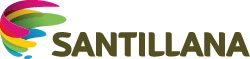 Refuerzo: Los animales vertebrados en EcuadorLee el contenido de la lección sobre los animales vertebrados en Ecuador y contesta las preguntas.¿Cuál es la diferencia entre animales domésticos y mascotas?¿Qué nos brindan los animales domésticos?¿Porqué ya no se llama animales salvajes a los animales silvestres?¿Cuáles animales silvestres son muy beneficiosos para las personas?Investiga por qué es importante controlar la población de perros y gatos. Busca información sobre las acciones que se toman en tu ciudad o localidad para controlar la población de perros y gatos.Reflexiona y explica en tu cuaderno por qué el abandono es la forma más grave de crueldad con los animales.ColegioNombre y apellidoGrado y paraleloFecha